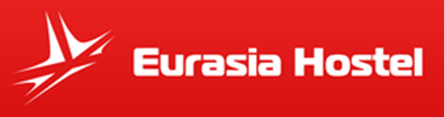 Цели EURAZIA Hostel до 2020 года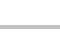 Цель EURAZIA Hostel:Стать самым продаваемым брендом хостелов в мире.Миссия EURAZIA Hostel:Сделать хостел неотъемлемой частью имиджа современных людей.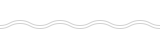 Мы ставим для себя цель к 2020 году открыть:1 615           Франчайзинговых хостелов по всему миру                                23                Собственных хостелов                                                                        На чем основаны такие амбициозные цели?Опыт нашего развития. За 3 месяца на старте франчайзингового направления мы продали 10 франшиз.Понимание наших уникальных преимуществ – эксклюзивная концепция, маркетинг, автоматизация работы «EURAZIA Hostel», бизнес система «EURAZIA Hostel».Оценка потенциала к масштабированию нашего бизнеса. Сейчас наша компания достаточно быстро растет, но мы четко видим, как на порядок увеличить результаты.Консультации с экспертами рынка.Сегодня спрос на франшизу EURAZIA Hostel превышает предложениеСколько франшиз EURAZIA Hostel
открыто уже?
Больше 10 хостелов по всей РоссииНиже мы хотим вам показать динамику развития мировой сети Starbuks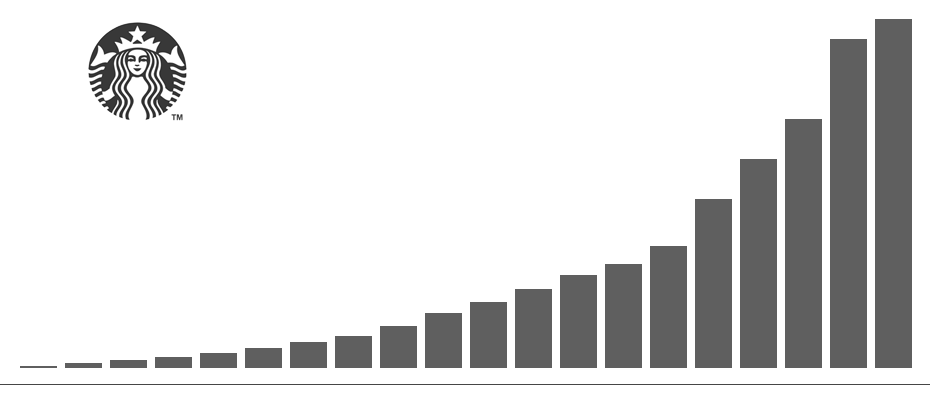 С 2002 по 2004 сеть Starbuks запускала в среднем 112 кофеен в месяц или по 3,7 точки каждый день. Как видите наши планы значительно занижены по сравнению с этой сетью.Мы поставили себе эту цель, и мы уверены, что добиться ее реально!Станьте партнёром EURAZIA Hostel!Начало формыКонец формы